Dia Aberto dá a conhecer a ESTG e ESSLei, com experiências, jogos e outras atividades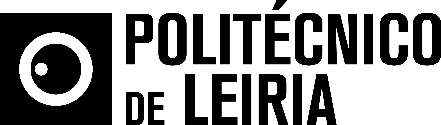 Não sabes o que vais seguir? Vem conhecer o Politécnico de Leiria!O Politécnico de Leiria convida para o Dia Aberto 2017, a decorrer dias 1, 3 e 4 de abril, na Escola Superior de Tecnologia e Gestão (ESTG) e Escola Superior de Saúde (ESSLei), no Alto do Vieiro, em Leiria. O Dia Aberto pretende acolher jovens, pais e famílias, para conhecer de perto as escolas, a oferta formativa, as rotinas do ensino superior, atividades, laboratórios, e também dar oportunidade a jovens e encarregados de educação de esclarecer dúvidas e conviver com estudantes e docentes. No campus 2 do Politécnico de Leiria são ministrados 18 TeSP, 24 licenciaturas, 15 cursos de pós-graduação, e 18 mestrados, nas áreas de engenharia, saúde, ciências empresariais e ciências jurídicas.As atividades de dia 1, sábado, entre as 10h00 e as 17h00, darão oportunidade às famílias e comunidade de experimentarem e conhecerem de perto e de forma personalizada as diferentes áreas da saúde, ciência e tecnologia do campus 2 do Politécnico de Leiria, com apresentações, experiências e atividades diversas, visitas livres e guiadas a decorrem em todos os departamentos: ciências jurídicas, ciências da linguagem, engenharia do ambiente, civil, eletrotécnica, informática, mecânica, departamento de gestão e economia, e matemática (na ESTG), e ciências de informação em saúde, enfermagem, dietética e nutrição, fisioterapia, terapia da fala, e terapia ocupacional (na ESSLei). Nos dias 3 e 4, as escolas da região estão convidadas a conhecer e explorar o campus – até ao momento estão inscritos cerca de 1.200 estudantes de escolas básicas e secundárias dos distritos de Leiria e Santarém.Simulações de julgamento, experiências em laboratório, demonstrações com robôs, oportunidade de conhecer as diversas Academias de fabricantes que escolheram o Politécnico de Leiria para apoiar a formação de estudantes e profissionais, aulas práticas de prototipagem, injeção de plásticos e produção de moldes, jogos didáticos, como por exemplo para ensinar a “jogar” na bolsa, aulas para descomplicar a matemática, rastreios de saúde, exposição interativa de instrumentos e materiais usados pelo profissional de saúde, sessões de pergunta e resposta sobre os diversos cursos, e até um workshop de “bioaromas à mesa”, são algumas das atividades nestes três dias abertos à comunidade.As inscrições para participar nesta experiência devem ser feitas online, no site onde toda a programação se encontra detalhada, em http://www.diaaberto.ipleiria.pt/. Leiria, 27 de março de 2017Para mais informações contactar:Midlandcom – Consultores em ComunicaçãoMaria Joana Reis * 939 234 512 * 244 859 130 * mjr@midlandcom.ptAna Frazão Rodrigues * 939 234 508 * 244 859 130 * afr@midlandcom.ptAna Marta Carvalho * 939 234 518 * 244 859 130 * amc@midlandcom.pt 